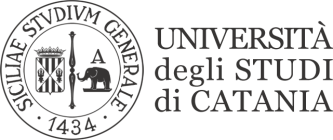 IL PRESIDENTESeduta di Laurea del 08/07/2019 - ore 09:30CORSO DI STUDI IN SCIENZE DELLA MEDIAZIONE LINGUISTICACORSO DI STUDI IN MEDIAZIONE LINGUISTICA ED INTERCULTURALEAuditorium - Chiesa S. TeresaCommissione:                                    Il Presidente del CdS                                      F.to Prof. M. SturialeIL PRESIDENTESeduta di Laurea del 08/07/2019 - ore 15:30CORSO DI STUDI IN LINGUE E CULTURE EUROPEE ED EXTRAEUROPEE                               Auditorium - Chiesa S. TeresaCommissione:                                          Il Presidente del CdS                                           F.to Prof.ssa G. NoceraIL PRESIDENTESeduta di Laurea del 08/07/2019 - ore 16:30CORSO DI STUDI IN MEDIAZIONE LINGUISTICA ED INTERCULTURALEAuditorium - Chiesa S. TeresaCommissione:                                                                                                                                                                                                                         Membro supplente: S. Lagdaf                                         Il Presidente del CdS                                         F.to Prof. M. SturialeMatricolaCandidatoRelatore1658001547Scarpata VincenzoSchininà Alessandra2O91000026Mazzarà EsterFontana Sabina3O91000536Tasca MarziaFontana Sabina4Y62000385Cavallaro Natalia ConcettaOttaviano Ludovica5Y62000384Gangi MichelaSchininà Alessandra6Y62000441La Terra MiriamSchininà Alessandra7Y62000351Messina Mara GiuliaBenedetti Lavinia8Y62000146Passanisi GiuliaFontana SabinaProf. A. Schininà(Presidente)Prof. L. Benedetti(Segretario aggiunto)       Prof. S. Fontana(Segretario verbalizzante)Membro supplente:MatricolaCandidatoRelatoreCorrelatore1Y63000108Antoci YleniaLicitra IleniaSuriano Alba Rosa2T43000206Russo SergioTraina GiuseppeSichera AntonioProf. Traina(Presidente)Prof. I. Licitra(Componente)       Prof. A.R. Suriano(Segretario aggiunto)Prof. A. Sichera(Componente)Prof. M. Sturiale(Segretario verbalizzante)Membro supplente: S. LagdafMatricolaCandidatoRelatore1O91000135Colletti FrancescaCarreras i Goicoechea Maria2Y62000323Catanzaro GiuseppeDi Giovanni Antonino3Y62000554Costa ErikaLiuzzo Rossella4Y62000409Valastro ValentinaLagdaf Souadou5Y62001188Marino GiovannaCarreras i Goicoechea Maria6Y62000322Ragusa Patrick EmanueleCarreras i Goicoechea Maria7Y62000246Santoro ElenaImpellizzeri Fabrizio8Y62000327Sapuppo FedericaCarreras i Goicoechea Maria9Y62000391Magra FedericoSturiale Massimo10Y62000229Tribastone FedericaCreazzo Eliana11Y62000221Cassia FedericaNocera Gigliola12Y62000328Rabito ChiaraNocera GigliolaProf. M. Sturiale(Presidente)Prof. M. Carreras i              Goicoechea(Segretario aggiunto)       Prof. E. Creazzo(Segretario verbalizzante)Membro supplente: